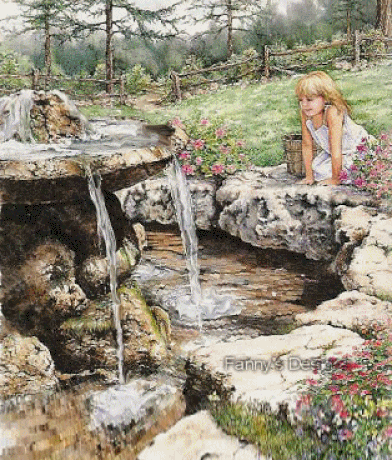 Un brin de poésie Si seulement le grain de folie
Rencontrait le brin de poésie
Tout ce qui nous semble naturel
Serait un cadeau tombé du ciel.
Dans la rue qui nous est familière
On ne voit plus la volière.
D'un petit jardin plein de fraicheur, 
On n’entend plus le jet d'eau moqueur, 
Et l'aventureuse tourterelle,
Dans les méandres de la ruelle,
Et la glycine sortant du mur,
Les avons nous vus? Ce n'est pas sûr!
Le soleil, qui fait de la rosée
Un tapis de perles irisées
L'ocre des pierres du vieux château 
Sur l'orangé du couchant, c'est beau!
Si vous changiez en noir et blanc,
Le souvenir bleu fané du banc, 
Le rose de la fontaine en grès
Prendrait la couleur du regret.
Si seulement le grain de folie, 
Rencontrait le brin de poésie.
Claudie

@copyright Claudie